202４年2月　英会話サロン “English Café” 月会費：10,000円（月5回）12,000円 (取り放題）　or 1回3,000円Sun.Mon.Tues.Wed.ThursThursFri.Sat.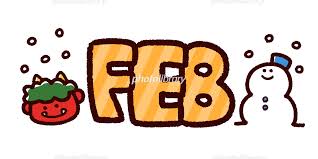 1 10:00 – 11:30 英会話(B/C)  Sam1 10:00 – 11:30 英会話(B/C)  Sam210:00 – 11:30 英会話(A)    Sam11:30 – 13:00 英会話(B/C)  Sam316:00–17:30  Ian Business English Café4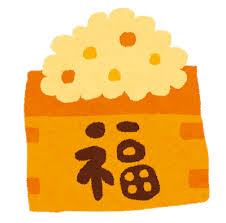 5610:00 – 11:30 英会話(B/C)                      Stephen19:30 - 21:00お仕事帰りの英会話  Stephen　　710:00 – 11:30  英会話(A)   Stephen11:30 – 13:00  英会話(B/C) Stephen810:00 – 11:30 英会話(B/C)  Sam810:00 – 11:30 英会話(B/C)  Sam910:00 – 11:30 英会話(A)    Sam11:30 – 13:00 英会話(B/C)  Sam1016:00–17:30  Ian Business English Café1114:-00-17:00Session♫121310:00 – 11:30 英会話(B/C)                      Stephen19:30 - 21:00お仕事帰りの英会話  Stephen1410:00 – 11:30  英会話(A)   Stephen11:30 – 13:00  英会話(B/C) Stephen1510:00 – 11:30 英会話(B/C)  Sam1510:00 – 11:30 英会話(B/C)  Sam1610:00 – 11:30 英会話(A)    Sam11:30 – 13:00 英会話(B/C)  Sam1716:00–17:30  Ian Business English Café18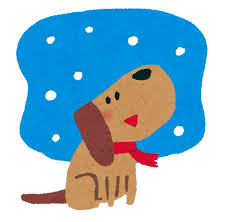 192010:00 – 11:30 英会話(B/C)                      Stephen19:30 - 21:00お仕事帰りの英会話  Stephen2110:00 – 11:30  英会話(A)   Stephen11:30 – 13:00  英会話(B/C) Stephen2210:00 – 11:30 英会話(B/C)  Sam2210:00 – 11:30 英会話(B/C)  Sam23 No ClassEmperor’s Birthday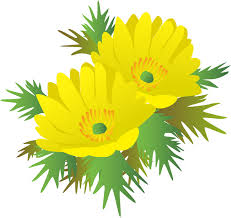 2416:00–17:30  Ian Business English Café25262710:00 – 11:30 英会話(B/C)                      Stephen19:30 - 21:00お仕事帰りの英会話  Stephen2810:00 – 11:30  英会話(A)   Stephen11:30 – 13:00  英会話(B/C) Stephen2810:00 – 11:30  英会話(A)   Stephen11:30 – 13:00  英会話(B/C) Stephen29 No Class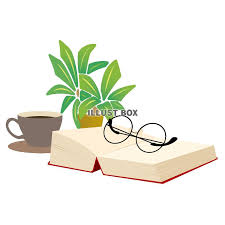 お知らせ:Session: Feb. 11, Sunday  14:00-17:00     w/糸原摩理　(p),　吹田善仁 (b)Admission: 2,000 yen(w/drinks)英検準一級・TOEICクラス　生徒募集中！3 ) 英検・TOEFL:ライティング添削を随時行っています。　4) 神戸海星病院“英語ボランティア活動”にご興味のある方は、ご連絡くださいませ。　　お知らせ:Session: Feb. 11, Sunday  14:00-17:00     w/糸原摩理　(p),　吹田善仁 (b)Admission: 2,000 yen(w/drinks)英検準一級・TOEICクラス　生徒募集中！3 ) 英検・TOEFL:ライティング添削を随時行っています。　4) 神戸海星病院“英語ボランティア活動”にご興味のある方は、ご連絡くださいませ。　　